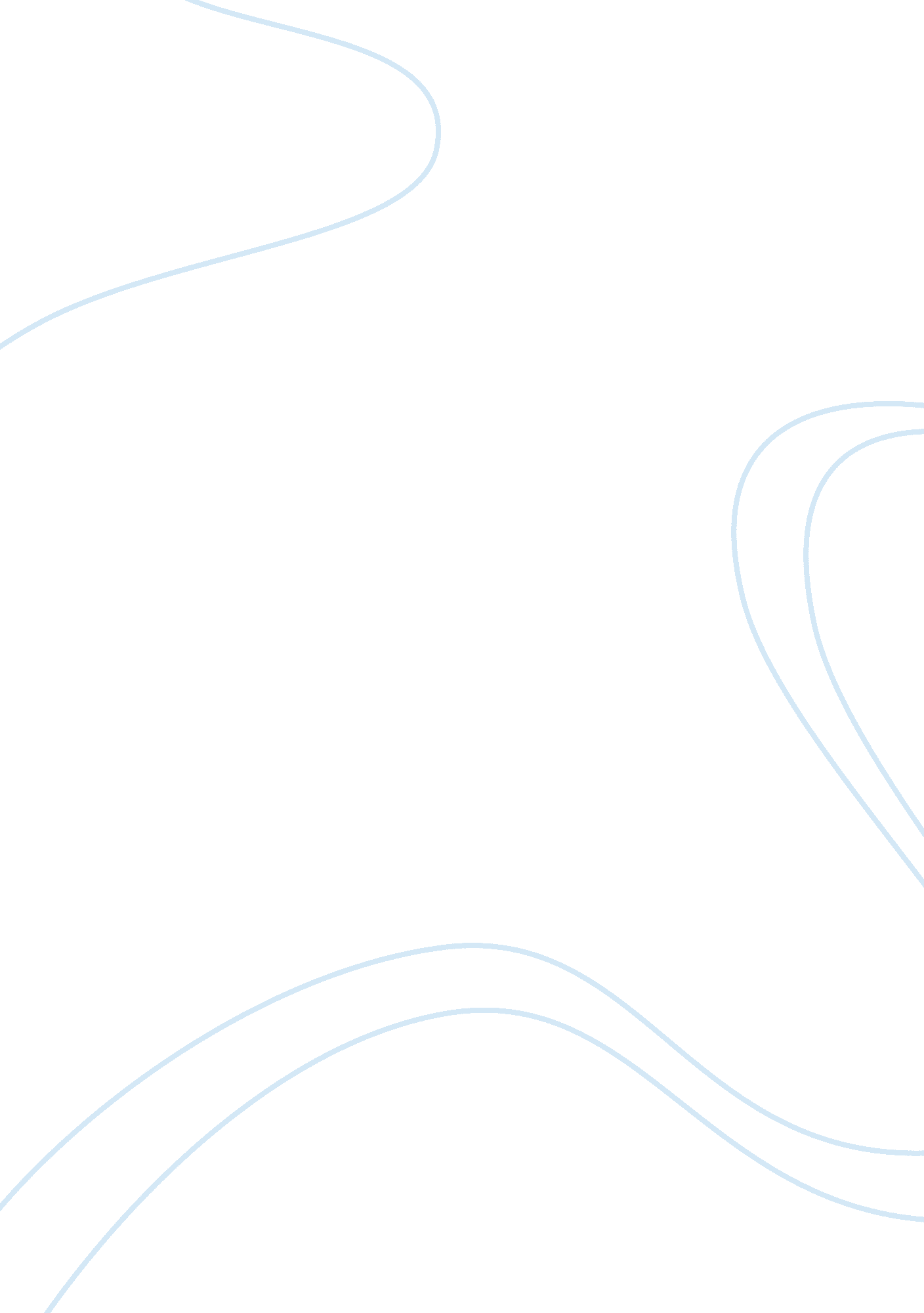 Leveraging consumer behaviour – coca cola case studyBusiness, Company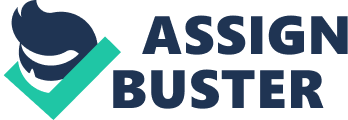 The project aims to decipher how effectively Coca Cola Company has leveraged consumer behavior in India. We have considered the challenges that India poses for the marketing of globally produced FMC (fast moving consumer goods) followed byobservationof how the marketing of Coca Cola has been tailored for the Indian context and on its relative successes. Cultural Factors: Cultureis the fundamental determinant of a person's wants and behavior (Philip Kettle). India has always been known for itscultural diversity. With a variety of cultures in India, Coca Cola faced a challenge in how to target across the cultural nines. Initially, they made the mistake of focusing on the American way of life but they realized their mistake quickly and started researching the Indian market in detail. They found that the sac's of availability, affordability and acceptability needed to be employed. Also, affordability was the biggest driver for desirability. Culture: Coca Cola discovered that the values of kinship and togetherness were universal across all cultures in India. So they decided to market coke as a drink forfamilyget- together and parties. To achieve this, Coca Cola came up with a marketing campaign hat showed Cassowary Aria solving a feud between her parents with a Coke singing " Pray me kabuki kabuki assai ho Jota ha, swath me than ho settle ho Jota ha... ". Recently, Coca Cola launched " Swath Shako Sunshiny Buddha" campaign which encouraged the younger teenage group to eat with the family. These advertisements showed Coca Cola as a symbol of bringing families together. Subcultures: Coca Cola leveraged the classic North Indian custom of asking guests " Than Way Gram" by equating than as Coca Cola - " Than mutual Coca Cola". Gradually, Coca Cola marketed itself across all the states and subcultures in India through a racketing campaign involving Mari Khan. These ads showed Mari Khan enjoying Coke in a series of regionally inspired characters ranging from a Iambi baa to a Punjabi farmer, a Hydrazine shopkeeper, a Nepal Sharpe and a UP phobia. All these ads used the local dialect but such that everyone could recognize it. The ads showed both a common man and a person from higher social class enjoying coke together. Thus Coke targeted all socio-economic classes. Coke targeted the rural market by introducing RSI bottle. They also introduced small lairs which gave a small glass of Coca Cola company beverages for Just RSI 2. Coca Cola has extensively used cultural symbols such as festivals; for instance, their campaigns for Navigator in Gujarat and the campaigns on Independence Day. It has also tied up with restaurants serving regional cuisine with tastiness such as 'Miasmal Doss tastes better with a Coke'(on a menu card of Sandals Restaurant in Metadata ). Coca Cola aimed its newspaper advertising campaign at rural India (which it called India B) through some very creative ads featuring the Desire Jugged Concept. These ads created an additional appeal to the urban youth (India A) by the way of undermining the actual Leveraging Consumer Behavior - Coca ColaCase StudyBy depravity conventional advertising plan. Hence we see that Coca Cola NAS est. list b Ned itself as a brand in sync with the Indian cultural values and marketed it across all cadres of the Indian society. Social Factors: Social factors play an essential role in influencing the buying decisions of consumers. Some common influences are: Reference Groups Family Roles and Status Reference Groups Every individual has some people around him who directly or indirectly influence their attitudes and behavior. Coca Cola has used this factor extensively to leverage TTS products, particularly with brands like Thumps and Sprite. Sprite was marketed as a soft drink for the modern urban youth who was quick-witted and street-smart. It focused on creating an aspiration group which young people would want to be associated with. Various campaigns were launched to achieve this: 'Chalk Panic Call': These advertisements mainly focused on the influence of aspiration groups on the self-concept, where in it was shown how someone aspires to be talented like others around him, but isn't. However, after sipping coke, he decides to play by his own rules instead of competing with others, and thereby emerges as the real winner. University of Freeholder: This campaign focused on applying fresh techniques to get out of everyday tricky situations that one may find himself in. It used the image of a serious, bespectacled man - the Freeholder Professor - giving lessons to people who find themselves in tricky situations. These advertisements used the concept of aspiration groups, as each person aims to slip out of such situations with ease, Just as the 'Freeholder Professor' preaches. Thumps used its 'Aka Such Tiffany Karate Ha' aiming, to portray a brand image of being different. With its advertisements and tagging, it aimed to urge people to think differently and do things differently - for e. G. , in 1 TV, Salaam Khan hires a helicopter in order to pick up the Thumbs Up truck out of traffic, so that the stock at a shop can be replenished. This focused on attempting to alter the attitudes of consumers and bring about changed, fresh thinking, thereby positioning itself as a brand that is vastly different from others. Thumbs Up is geared towards a particular group of people who seek adventure and want to try something thrilling and exhilarating. This is also reflected in its strong taste. By using conventionally 'macho' celebrities like Salaam Khan and Sashay Kumar, it means to portray an image of self-confidence and achievement-orientation, which consumers can aspire to become. Coca-Cola TV's focus more on membership groups, particularly primary groups. For example, the idea offriendshipis used in the Writhe Reason and Assyria Aria 'Best Friends'advertisement, professing how best friends are always together despite personal differences as they 'always share a coke'. Another example is a TV of school-going kids enjoying Coke together after an intense competition of eating spicyfood. It portrays Coke as the medium which brings friends together and creates an atmosphere of camaraderie and friendship. Family plays an important role in influencing the buying decisions of individuals. Coca- came up with various strategies to leverage this aspect in influencing consumer behavior The 'Share-a-coke' campaign used the concept of gifting on special occasions, wherein it gives people the chance to order personalized Coke bottles through a Faceable app. It was tremendously successful and brought about a 7% increase in sales due to this campaign alone. Recipe for great meals': Under this campaign, Coca-Cola published various recipes and how-to videos for various occasions, be it a picnic, a family feast or a pizza night with friends. It positioned itself as being an integral part of a great meal, along with family and good food. Along the lines of 'Recipe for great meals' is the 'Swath Shako Sunshiny Buddha' campaign, which aims to demonstrate family bonding over meals, and positions a Coke bottle as one of the many elements that show and enhance this bonding. The Minuteman TV, which focuses on a mother and child, attempts to influence the Oman in the family, understanding that in such a situation, it is the woman who makes the buying decision. Roles and Status Each individual plays a dual role in the society depending on the group he belongs to and each rule in turn connotes to a status, which differentiates the buying needs and tendency of individuals. The products under the Coca-Cola umbrella cater to different segments based on their role in society. For example, Amaze was mainly targeted towards kids, Sprite towards the college-going youth, Thumbs Up towards the young-adult adventure-seeking male, Minute Maid towards the mother, etc. However, it is also true that apart from the primary demographic, there is a large tertiary demographic for each of these products. For example, consumption of Sprite is not restricted to Just the youth. The product of coke comes in different packages and sizes - for example, higher social classes demand for canned coke while the lower classes demand for bottled coca cola. Personal Factors: Age and Stage in the life cycle: Coco Cola has always tried to cater and portray itself to all the age groups. There have been campaigns like 'Swath Shako Kinshasa Buddha' which showed families avian dinner together. But there have been certain campaigns targeted towards youth in particular. For example Coco Cola released an ad called 'SpicyHappiness' which featured school and college students, thereby targeting the age segment of 15-25 years. In another example, Coco Cola also came up with an ad in which they used the backdrop of a library and showed two students. Coco Cola has used the Indian family concept in a lot of its campaigns. To counter the negative complaints post 2009, Coca Cola adopted the " Global happiness" campaign. It experimented with different kinds of images for the year. It was projected as a beverage enjoyed by the entire family together through ad campaigns like " Swath Shako Kinshasa Bad". Also after the pesticide incident Coco Cola used Mari Khan to re-image the brand and in one of the commercials, his character was a Bengali man who comes with his family to a restaurant. Occupation and economic circumstances: 'Beeswax Kinshasa lotto' campaign in which the actors from the movie 'Student of the year' were shown sharing a coke with people from different economic backgrounds like a waiter, lady on rickshaw and a shoe store helper. This was to rate an image that coke is for everyone. Also the campaign 'Than mutual Coco Cola' showed Mari Khan play variety of roles ranging from Iambi Baa to a Nepal Sharpe. This was also targeted to reinforce coke tort everyone image. PersonalitySelf Concept: Coco Cola has tried to create a happy and fun image. All its marketing campaigns have been directed towards it. 'Open happiness' campaign is one of the major ad campaigns by Coke. It is complemented by the Jingle 'Han Han main crazy hon.' which features people enjoying, helping and going out of their way to bring smile to strangers. Coca Cola India campaign " Undone Wall Dope, Chaise Wall Ash" TV launched in the year 2012, sells hope for a better tomorrow. This clearly gives a message of optimism and growth and shows that any and every dream is achievable. Similarly the brand also roped in Caching Attendant, as a " happiness brand ambassador" to support various CARS initiatives the brand is undertaking. Coca Cola India projects itself as a brand which wants to grow along with the society. In its endeavourer, the company has undertaken a variety of community development projects in rural as well as urban areas. Coca Cola Indian's Variant Program trains local Koran store owners in good business practices. Similarly in another initiative, Coca cola has distributed Solar water cooler " cooler" to female retailers in Interior regions of Attar Pradesh. Psychological Factors: Perception: All the product ranges available in the Coca-Cola umbrella have a different brand image which is actively developed to cater to a wider demographic. Some products like Coke and Thumbs Up, for example are very similar but have a widely different perception in the consumers' minds due to different marketing strategies. While Coke is associated with happiness and togetherness, Thumbs Up is perceived to be more edgy and gritty and meant for adventurous people. In regards to a specific product, Coke has tried to ingratiate itself with the Indian consumer in order to increase its brand equity. For example, it has launched marketing campaigns for Indian festivals like Dial so as to encompass the feeling of that festival, which resonate with Indian culture. By associating itself with the Indian culture, it creates a positive impression on the consumers and they remember the core ideas of the campaign, if not the entirety of it. So, selective retention works in this case to carry forward the message of the company. Emotions: The open happiness campaign has strong ties with emotions as people tend to connect more to a brand when they have a reason to feel a sense of elation and Joy. Operant Learning: The idea of positive reinforcement is used in the concept of the Happiness Machines, Happiness Trucks and several variations of the same. The device rewards the customer with additional gifts like toys, flowers, cupcakes, etc when they get a bottle of Coke from the device. This works as an incentive to buy the product again in the future. Memory: All the above mentioned factors like attitudes, perceptions, motivations, etc. Play a role in creating top-of-the-mind recall for the company. Minimalist Advertising: Coke has published several ads which are minimalist in nature and are thus easily imprinted in the consumers' minds. An example is the coke hands advertisement which is simple and elegant and stays with the viewer a long time afterwards. Apart from this, in order to translate interest into revenue, the method of spreading activation is used, where one event is used to trigger a favorable action. In this regard, products in stores are tied up with festivals and occasions and tied up in a way so as to immediately capture the attention of the potential buyer. Also, catchy nuns and Jingles are associated with the TV's to ensure top-of -the-mind-recall. Another important factor which ties in with memory correlation is subliminal messaging. An important example is product placement in movies like Doom 2, Rang De Absentia, etc. In these movies, the brand is displayed usually as a background event which is not really pertinent to the plot of the movie, but leaves a lasting impression on the minds of the viewers. There are two ways to measure the impact of such a campaign: through explicit and implicit memory retention and how it ties up with economic benefit of the product. Although retention is an important part of brand promotion, memory retrieval is the most important concept, as the consumer has to actually buy the product in retail outlets and other stores in order to translate all the marketing strategies into concrete gains. In this regard, products in stores are tied up with festivals and occasions and tied up in a way so as to immediately capture the attention of the potential buyer. Conclusion: We see that Coca Cola Company has leveraged consumer behavior in all ways possible and has established itself as synonymous with happiness and fun. 